Informe sobre la Violencia contra la Mujer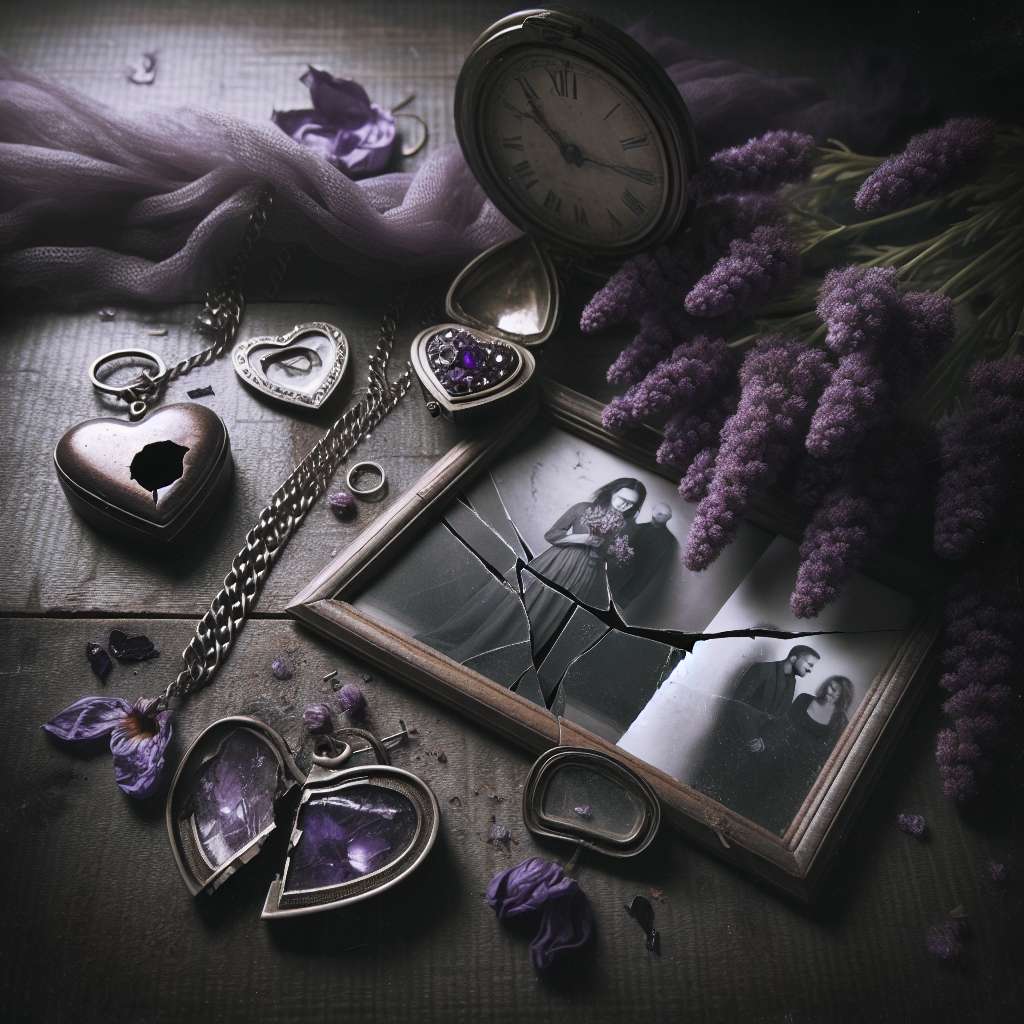 Introducción

La violencia contra la mujer es un fenómeno global que afecta a mujeres de todas las edades, niveles socioeconómicos y culturas. Es considerada una violación de los derechos humanos y una manifestación de desigualdad de género, ya que se basa en relaciones de poder desiguales entre hombres y mujeres. Este informe tiene como objetivo proporcionar una visión general de la violencia contra la mujer, analizando sus causas, consecuencias y las medidas adoptadas para prevenirla y eliminarla.

Desarrollo

1. Definición y tipos de violencia contra la mujer

La violencia contra la mujer se define como cualquier acto de violencia basado en el género que resulte en, o tenga probabilidades de resultar en, daño físico, sexual o psicológico para la mujer, incluyendo amenazas de tales actos, coacción o privación de libertad. Existen diversos tipos de violencia contra la mujer, entre ellos:

- Violencia física: incluye golpes, patadas, empujones, estrangulamientos y cualquier forma de maltrato físico que pueda causar daños o lesiones.
- Violencia sexual: abarca la violación, el acoso sexual, el abuso sexual, la explotación sexual y cualquier forma de contacto sexual no consentido o forzado.
- Violencia psicológica: engloba el maltrato verbal, el control excesivo, el aislamiento social, las amenazas, el chantaje emocional y cualquier acción que tenga como objetivo degradar o disminuir la autoestima de la mujer.
- Violencia económica: comprende la privación de recursos económicos, la limitación del acceso a empleo remunerado, la negación de la propiedad o el control de los bienes y cualquier forma de explotación económica que afecte negativamente a la mujer.
- Violencia en línea: se refiere a la violencia basada en género que tiene lugar en el entorno digital, como el ciberacoso, la difusión de imágenes íntimas sin consentimiento y el acoso en redes sociales.

2. Causas de la violencia contra la mujer

La violencia contra la mujer tiene múltiples causas, que pueden variar según el contexto social y cultural. Algunas de las causas más comunes incluyen:

- Desigualdad de género: la violencia contra la mujer es un reflejo de las relaciones de poder desiguales entre hombres y mujeres, basadas en estereotipos de género y roles tradicionales.
- Normas culturales y sociales: en muchas sociedades, la violencia contra la mujer se tolera o se justifica como una forma de mantener el control masculino sobre las mujeres.
- Factores socioeconómicos: la pobreza, el desempleo y la falta de acceso a recursos económicos pueden aumentar el riesgo de violencia contra las mujeres.
- Consumo de alcohol y drogas: el abuso de sustancias puede aumentar la probabilidad de comportamientos violentos en las relaciones íntimas.
- Experiencias de violencia en la infancia: las mujeres que han experimentado violencia en la infancia, ya sea en su entorno familiar o en otros ámbitos, tienen un mayor riesgo de sufrir violencia en su vida adulta.

3. Consecuencias de la violencia contra la mujer

La violencia contra la mujer tiene consecuencias devastadoras para las víctimas, afectando su salud física y mental, así como su capacidad para participar plenamente en la sociedad. Algunas de las consecuencias más comunes incluyen:

- Lesiones físicas y traumatismos: las mujeres que sufren violencia pueden experimentar lesiones graves, discapacidades permanentes e incluso la muerte.
- Problemas de salud mental: la violencia puede tener un impacto significativo en la salud mental de las mujeres, incluyendo depresión, ansiedad, trastornos de estrés postraumático y pensamientos suicidas.
- Aislamiento social: las mujeres que sufren violencia a menudo se sienten avergonzadas, culpables o temerosas de buscar ayuda, lo que puede llevar al aislamiento social y la pérdida de apoyo de sus redes sociales.
- Menor participación económica: la violencia puede limitar la capacidad de las mujeres para trabajar y generar ingresos, perpetuando su dependencia económica y aumentando su vulnerabilidad.

4. Medidas para prevenir y eliminar la violencia contra la mujer

La prevención y eliminación de la violencia contra la mujer requiere una respuesta integral que involucre a diferentes sectores de la sociedad. Algunas de las medidas clave incluyen:

- Sensibilización y educación: promover una cultura de respeto y equidad de género a través de la educación, la sensibilización y la formación de profesionales que trabajan con víctimas de violencia.
- Fortalecimiento de las leyes y políticas: implementar y hacer cumplir leyes y políticas que protejan a las mujeres contra la violencia y sancionen a los agresores.
- Acceso a servicios de apoyo: garantizar que las mujeres tengan acceso a servicios de apoyo integrales, como refugios, asesoramiento legal y atención médica, que les ayuden a salir de situaciones de violencia y reconstruir sus vidas.
- Empoderamiento económico: promover el acceso de las mujeres a recursos económicos, el empleo y la capacitación, para reducir su dependencia económica y fortalecer su autonomía.
- Promoción de la igualdad de género: promover la igualdad de género en todos los ámbitos de la sociedad, desafiando los estereotipos de género y fomentando relaciones basadas en el respeto y la igualdad.

Conclusion

La violencia contra la mujer es una violación de los derechos humanos que afecta a mujeres en todo el mundo. Su prevención y eliminación requiere esfuerzos coordinados y acciones en múltiples niveles. Es fundamental abordar las causas fundamentales de la violencia contra la mujer, como la desigualdad de género y las normas culturales y sociales que la perpetúan. Solo a través de un enfoque integral y colaborativo se puede lograr un cambio real y garantizar que todas las mujeres vivan una vida libre de violencia.

Bibliografía

- Organización Mundial de la Salud (2013). Violencia contra la mujer. Recuperado de https://www.who.int/news-room/fact-sheets/detail/violence-against-women